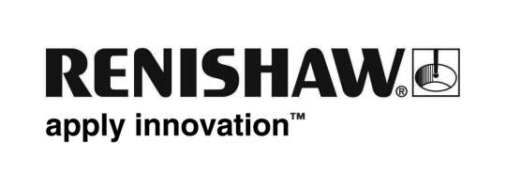 Smarte Apps für Smartphones – Messtechnik für Werkzeugmaschinen immer zur HandRenishaw, ein weltweit führendes Unternehmen im Bereich Fertigungstechnologie, wird sein wachsendes Angebot an Smartphone-Apps für auf Werkzeugmaschinen eingesetzte Werkstück- und Werkzeugmesstaster auf der EMO Hannover 2017 (vom 18. bis 23. September in Halle 6, Stand B46) vorstellen.Die Nutzung mobiler Technologie – Smartphones und Tablets – und der zugehörigen Apps ist heute fester Bestandteil der alltäglichen Freizeitgestaltung. Auch in einer Vielzahl verschiedener Arbeitsumgebungen lassen sie sich nutzbringend einsetzen, was Renishaw dazu veranlasst hat, eine Reihe von Smartphone-Apps für Anwender von Renishaw Messausrüstung für Werkzeugmaschinen zu entwickeln.GoProbe AppGoProbe ist eine in den neuesten makrobasierten Softwarepaketen von Renishaw eingebettete Enabling-Technologie. In Verbindung mit den zugehörigen Schulungsmaterialien und Referenztools für den Benutzer erleichtert diese Technologie die Verwendung von Renishaw Werkstück- und Werkzeugmesstastern auf Werkzeugmaschinen. Was GoProbe so einfach macht, ist sein Programmierformat, denn es besteht nur aus einem einzigen einzeiligen Befehl. Dadurch sind keine umfassenden Kenntnisse über Maschinencodes und Programmiertechniken erforderlich.Mit der GoProbe App können Anwender diesen einzeiligen Befehl mit nur wenigen, schnellen Bedienschritten erstellen, wobei der erforderliche Zyklus einfach aus dem angezeigten Menü ausgewählt und verschiedene Dateneingabefelder ausgefüllt werden. Der Befehl wird von der App generiert und auf dem Bildschirm angezeigt, woraufhin er nur noch in die CNC-Werkzeugmaschinensteuerung eingegeben werden muss. Falls erforderlich, steht weitere Hilfestellung in Form von Animationen, Hilfebildern und zugehörigem Text zur Verfügung.Mit der App, die Spindelmesstaster und Werkzeugmesstaster – und auch das neue NC4 System – unterstützt, können sich selbst unerfahrene Erstanwender mit der Programmierung von Grundzyklen für die Werkstück- und Werkzeugmessung vertraut machen. Mit nur einer Installation der App lässt sich der Code für verschiedene Werkzeugmaschinenkonfigurationen und Steuerungstypen generieren und das Umschalten auf andere unterstützte Sprachen ist unkompliziert.Trigger Logic™ AppRenishaw Messtaster für Werkzeugmaschinen verfügen über verschiedene, vom Benutzer anpassbare Einstellungen, sodass sie für eine bestimmte Anwendung konfiguriert werden können. Dieses Anpassungsverfahren ist als Trigger Logic™ bekannt.Die Trigger Logic App bietet Anwendern eine vereinfachte Methode zur Anpassung der Einstellungen ihrer Renishaw Messtaster. Im Vergleich zur Befolgung herkömmlicher Anleitungen auf Papier ist diese Methode deutlich schneller und unkomplizierter. Verschiedene integrierte Abbildungen und Videos erläutern den Konfigurationsvorgang anschaulich, falls weitere Informationen benötigt werden.Die App, die sich sowohl für optische als auch Funkmesstaster – einschließlich Werkzeugmesstaster – eignet, kann auch zur Erfassung und Paarung von Funkmesstastern in Verbindung mit den Kombi-Interface- und Empfängereinheiten mit Funkübertragung verwendet werden, die von Renishaw erhältlich sind.Die mobilen Apps von Renishaw sind weltweit verfügbar, bieten Unterstützung in mehr als 15 Sprachen und sind kostenfrei (für iOS und Android™) im App Store® und auf Google Play erhältlich.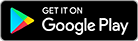 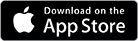 Renishaw Apps sind in China über Baidu und Tencent erhältlich.Weitere Informationen erhalten Sie unter www.renishaw.de/mtp.-Ende-Android und Google Play sind Marken der Google Inc.Apple und das Apple Logo sind Marken der Apple Inc., die in den USA und weiteren Ländern eingetragen sind. App Store ist eine Dienstleistungsmarke der Apple Inc., die in den USA und weiteren Ländern eingetragen ist.